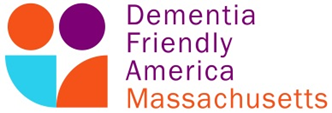 As members of (community or region’s name)’s (name of age and dementia-friendly action team, or dementia-friendly action team), we pledge to continue to take action to improve our community’s dementia-friendly capabilities, thereby optimizing the health, well-being and community engagement of people living with dementia and their care partners. We agree that every part of our community plays a role and together we can work to take steps to create a dementia-friendly culture and facilitate the adoption of dementia friendly practices in all parts of (community or region’s name). Whereas we:❧Have consulted with the Dementia Friendly Massachusetts Project Manager ❧Have created an age and dementia-friendly action team or dementia-friendly action team with an identified team leader and representatives from three or more community sectors, domains, or areas of focus❧Created an action plan that includes the involvement of persons living with dementia ❧Will review data from our Community Profile(s) in the Massachusetts Healthy Aging Data Report as part of our continued effortsWe now hereby sign this pledge as a sign of our commitment to continue in our efforts to make and sustain (community or region’s name), as a Dementia Friendly Community.  Dated this (date) day of (month), (year) Name & Affiliation 					      Signature____________________________________                 ___________________________________________________________________________                 ___________________________________________________________________________                 ___________________________________________________________________________                 ___________________________________________________________________________                 ___________________________________________________________________________                 ___________________________________________________________________________                 _______________________________________Who Should Sign? The leader and members of the action team and at least one municipal leader or elected official  How to SubmitScan signed copy and email to Patty Sullivan at patty@mcoaonline.com Note:  If the community or region is working to become age and dementia-friendly with two separate action teams, it is encouraged that the teams’ work is conducted in an integrated or aligned manner with the help of a coordinator(s) whose signature(s) should also appear on this Pledge. 